7стр.      ГИМС предупреждаетБудьте осторожны 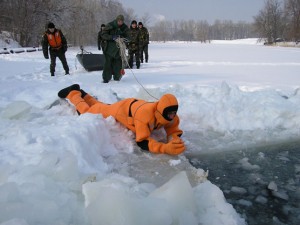 на  ноябрьских водоемахНа водоемах Хакасии наступает период ледостава. Как говорят специалисты, это крайне опасное время для тех, кто отдыхает, рыбачит на реках и озерах.  Начались осенние каникулы, и дети, радуясь долгожданной свободе, часто отправляются к водоемам поиграть.    О правилах поведения на водоемах и о том, как спасти человека, провалившегося в ледяную воду, рассказывает А. Н. Сипкин, старший государственный инспектор по маломерным судам МЧС России по Республике Хакасия.- В связи с теплой осенью и положительными температурами днем лед на водоемах начал образовываться только на заберегах. Там, где еще вчера днем протекала вода, ночью образуется тонкий лед, который является источником серьезной опасности. В этих местах высок риск, оказаться в ледяном плену. Поэтому важно соблюдать правила безопасного поведения на всех водоемах. Уважаемые родители, особенно в период каникул не позволяйте своим детям одним выходить на реку. Но, если  беда случилась, и человек провалился в ледяную воду, то чётко выполняйте следующие рекомендации: если у вас есть сотовый телефон, то вызовите немедленно службы спасения. Обязательно успокойте потерпевшего! Бросьте ему то, что у вас есть под рукой: веревку, доску, шест, снятое с себя пальто, куртку, удерживая при этом рукав. Когда вы окажетесь на берегу, то, как можно быстрее, оправьте пострадавшего в теплое помещение, а если наблюдаются признаки переохлаждения (слабость, сонливость, ослабленное дыхание), то отвезите его в больницу. Если несчастный случай произошел вдали от жилья, поделитесь сухой одеждой и срочно разведите костер. При этом   окажите максимальную помощь сами: чтобы восстановить кровообращение, тело необходимо растереть фланелью, мягкой тканью или руками, смачивая их водой, напоите горячим чаем. Затем постарайтесь быстрее добраться в ближайший населенный пункт и покажите пострадавшего врачу. Эти рекомендации необходимо знать каждому, но, надеюсь, они вам не пригодятся, если вы будете соблюдать правила поведения на осенних водоемах. В этот период нужно быть бдительными и соблюдать правила поведения на воде и рыбакам. На рыбалку отправляйтесь только в светлое время суток в ясную погоду,при этом сообщите родственникам и близким о планируемых маршрутах. Лучше не рыбачить в одиночестве. Необходимо пользоваться стойкими, исправными плавсредствами, не перегружать их, обязательно надеть спасательный жилет.Особой осторожности требуют надувные лодки. Избегайте малознакомых мест, ведь «наезд» на острые края коряг, камней чреват проколами резины. Не берите на рыбалку детей! Возьмите самое необходимое и не забудьте отелефоне. И никогда не выходите на воду в состоянии алкогольного опьянения!При возникновении происшествий на воде, звоните по единому телефону экстренных служб «112».Записала Анна Клишина